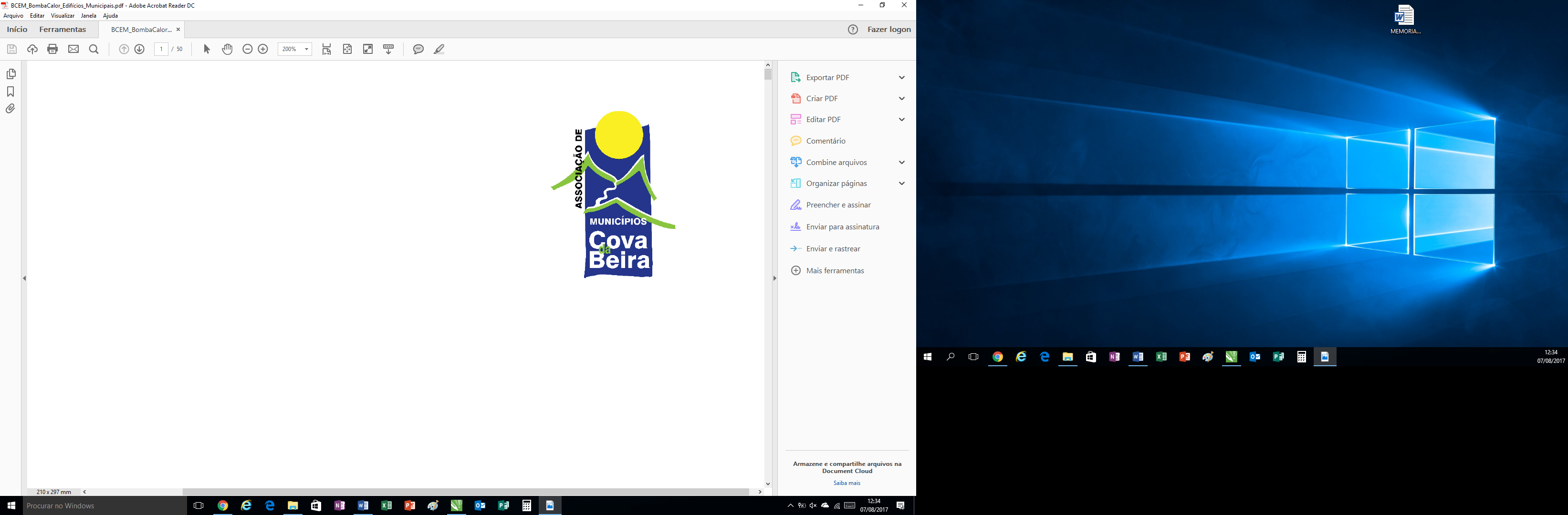  “Formação em Poupança de Energia em Entidades Públicas e IPSS”FICHA DE INSCRIÇÃOIdentificação da Entidade ____________________________________________________________Município de _________________________________________________________________________Morada _______________________________________________________________________________Contacto Telefónico ________________________ Email __________________________________Pessoa Responsável __________________________________________________________________Contacto Telefónico ________________________ Email __________________________________Identificação de Técnicos/as a Frequentar as Ações:(duplicar as vezes necessárias)Nome _______________________________________________________________________________Contacto_____________________ Email ________________________________________________Nome _______________________________________________________________________________Contacto_____________________ Email ________________________________________________Nome _______________________________________________________________________________Contacto_____________________ Email ________________________________________________